ПредпенсионерыЧтобы получать налоговые льготы, закажите справку подтверждающую статус предпенсионера для Федеральной налоговой службы на портале Госуслуг https://www.gosuslugi.ru/372465/1 или в личном кабинет на сайте ПФР https://es.pfrf.ru/. Подробная информация о других льготах для граждан предпенсионного возраста на сайте ПФР: http://www.pfrf.ru/zakon/#info-2. #ПФР #пенсионныйфонд #вопросответ #предпенсионеры #пенсия #льготы 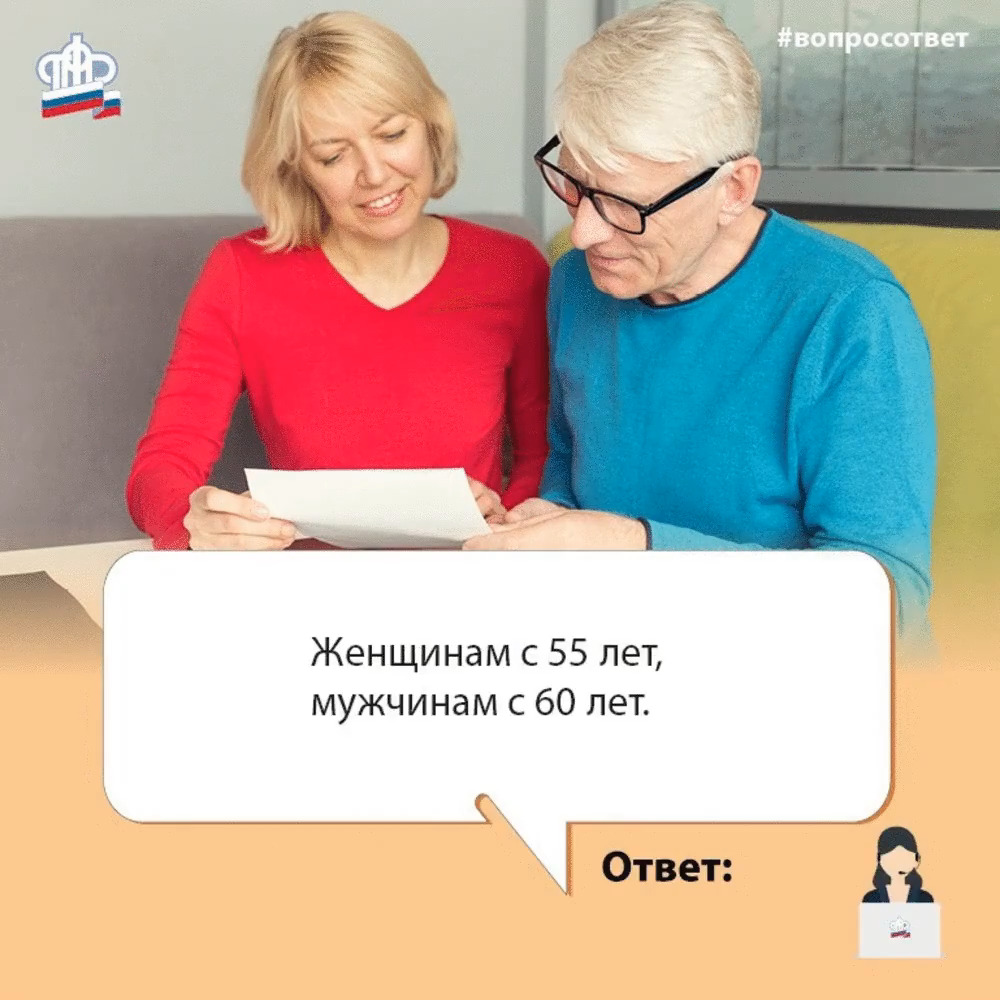 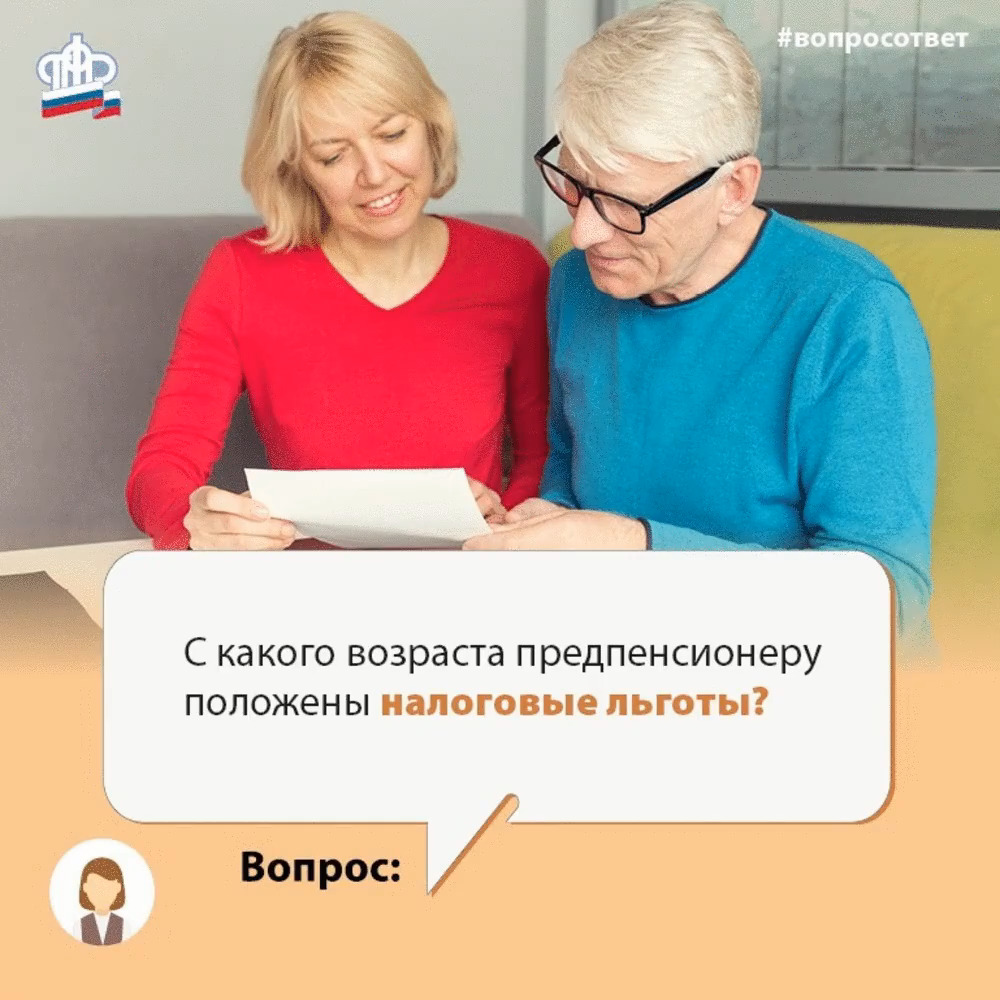 